Населені пункти наповнені історією та затишком, в яких живуть щирі та відкриті люди, яскраві квіти, розкішна природа. Через ці села протікає найчистіша у Європі річка Оріль. У третій зупинці серії фоторепортажів «Лови момент» ми охопимо села Балівка та Партизанське. Балівку засновали у далеких 1780 роках, через що вона є найстарішим населеним пунктом Слобожанської громади. За часів козацтва прилеглі землі входили до складу Протовчанської паланки Війська Запорозького Низового. З тих часів на території села збереглися рештки земляного редута (Майдан). Натомість село Партизанське засновано дещо пізніше та отримало свою назву від колгоспу «Червоний партизан», який перебував на території села.  Тож давайте знайомитись з наступною зупинкою в серії фоторепортажів «Лови момент». Що з цього вийшло, дивіться у нашому альбомі.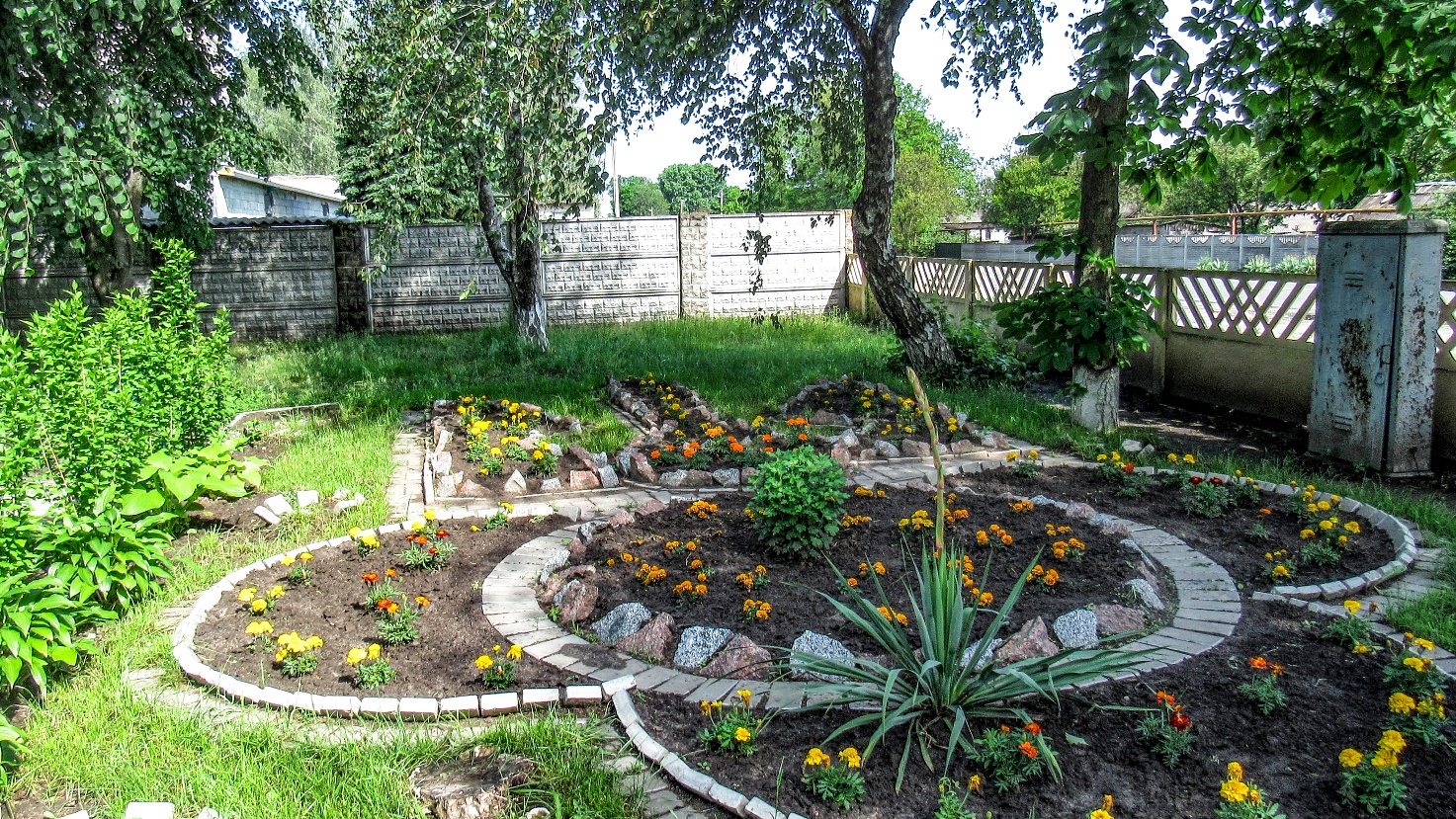 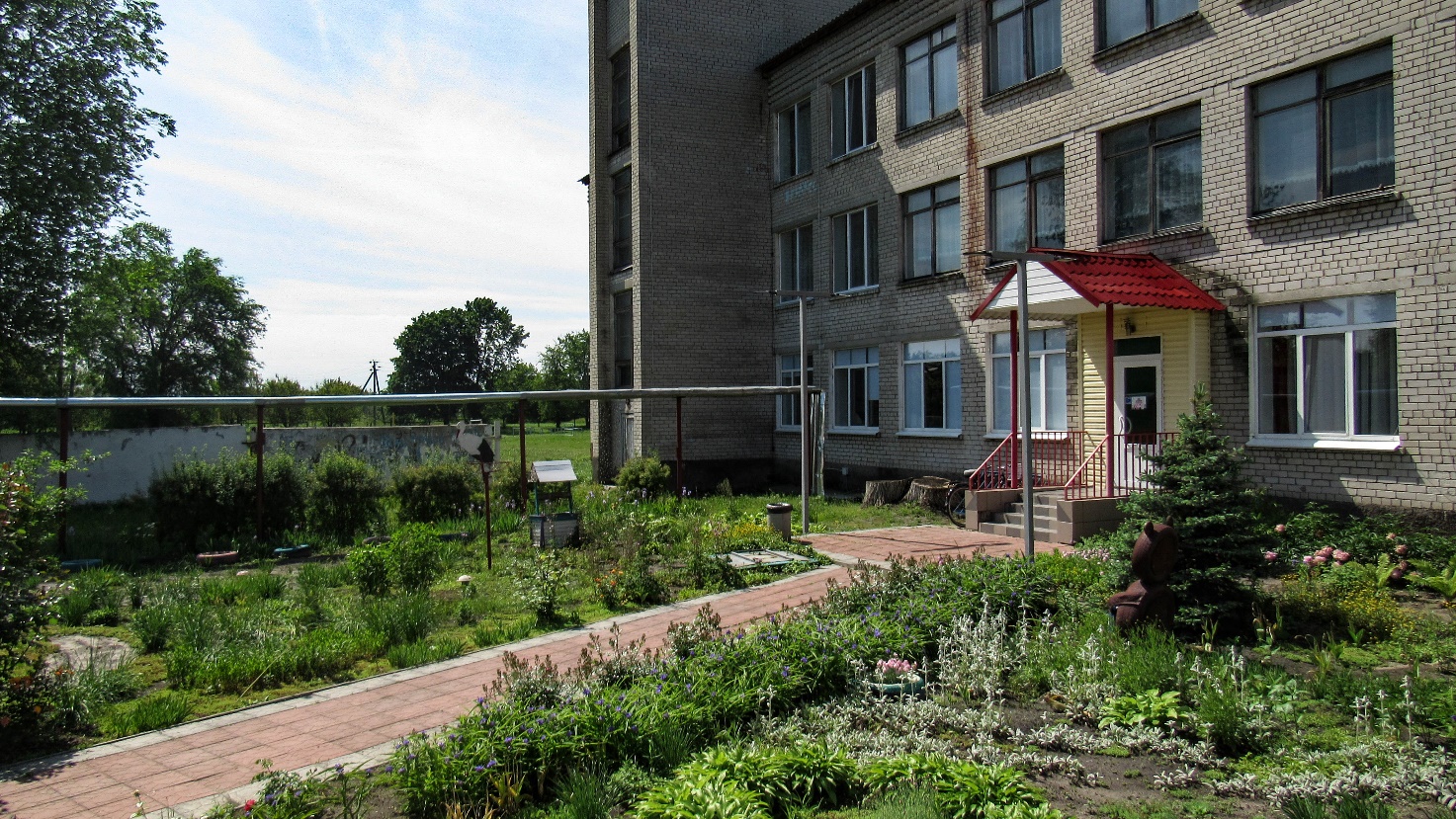 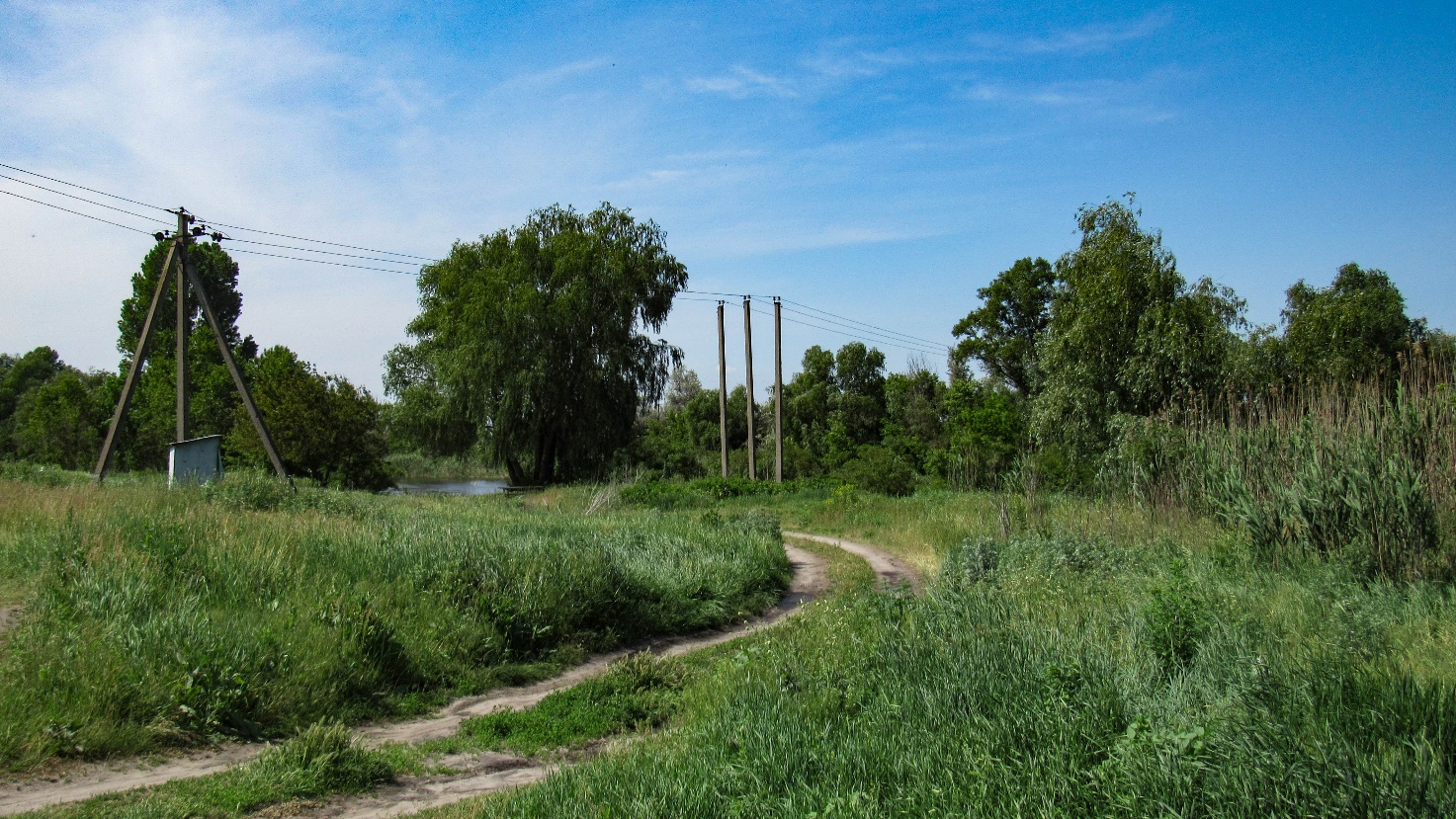 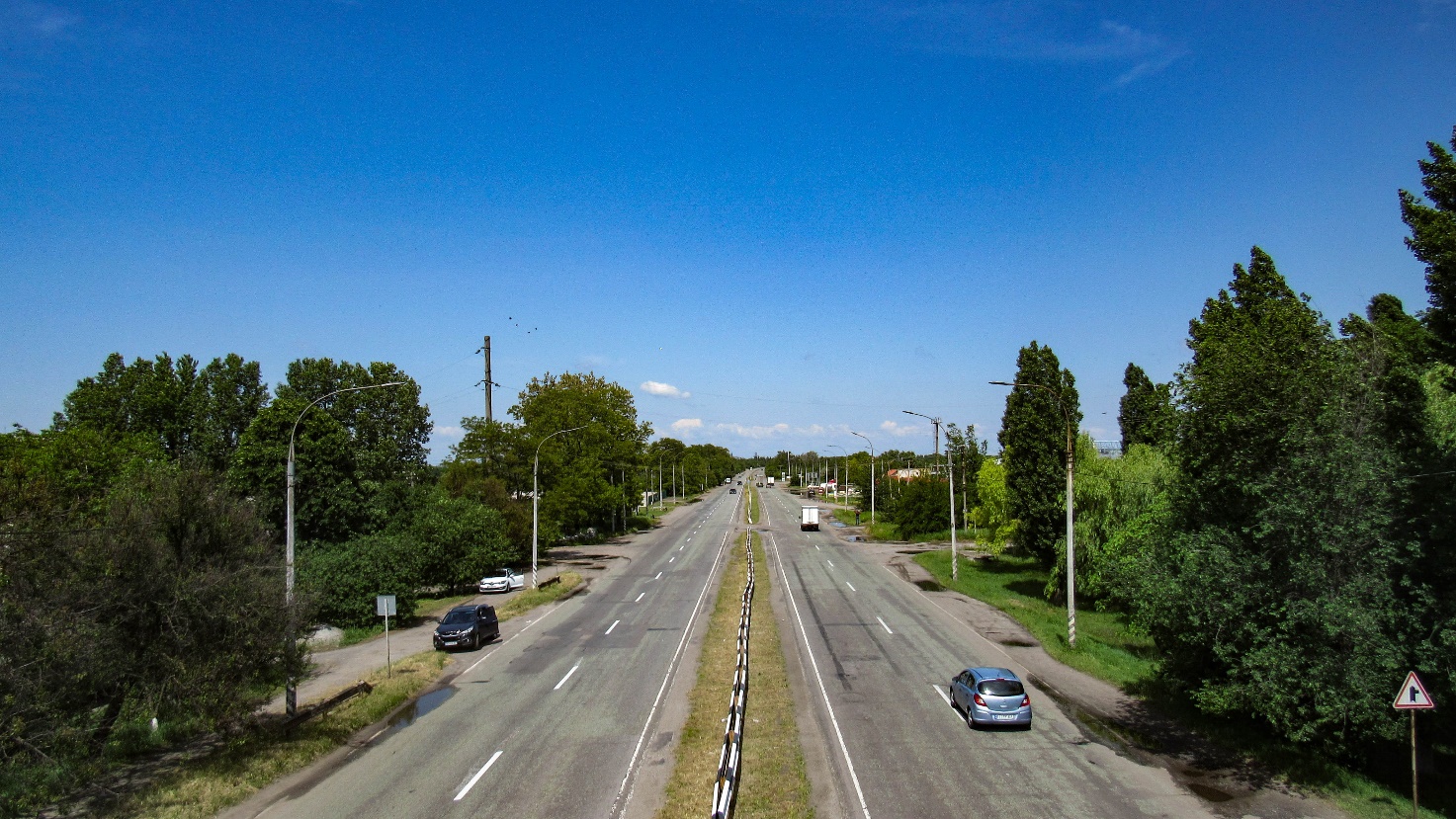 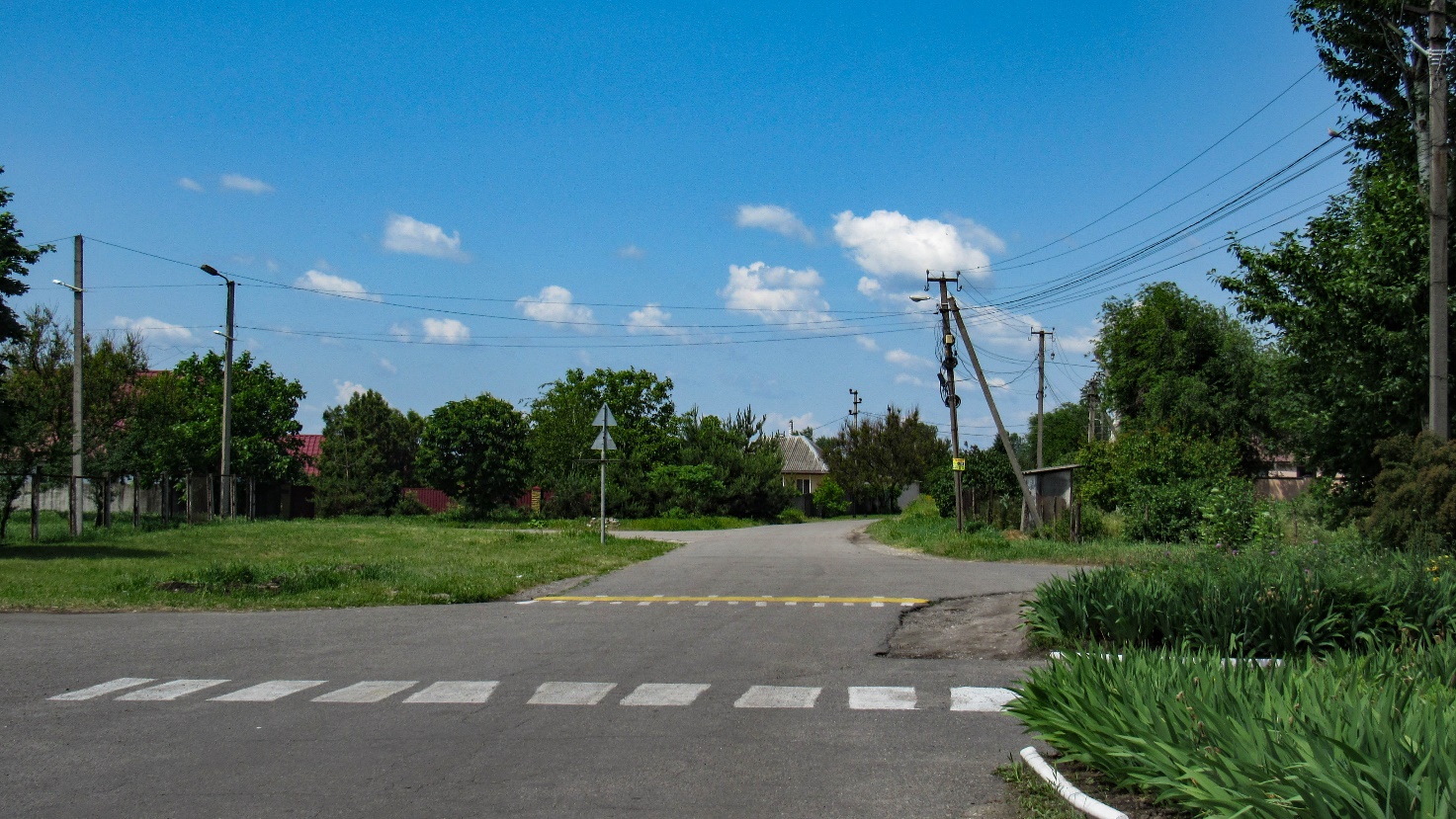 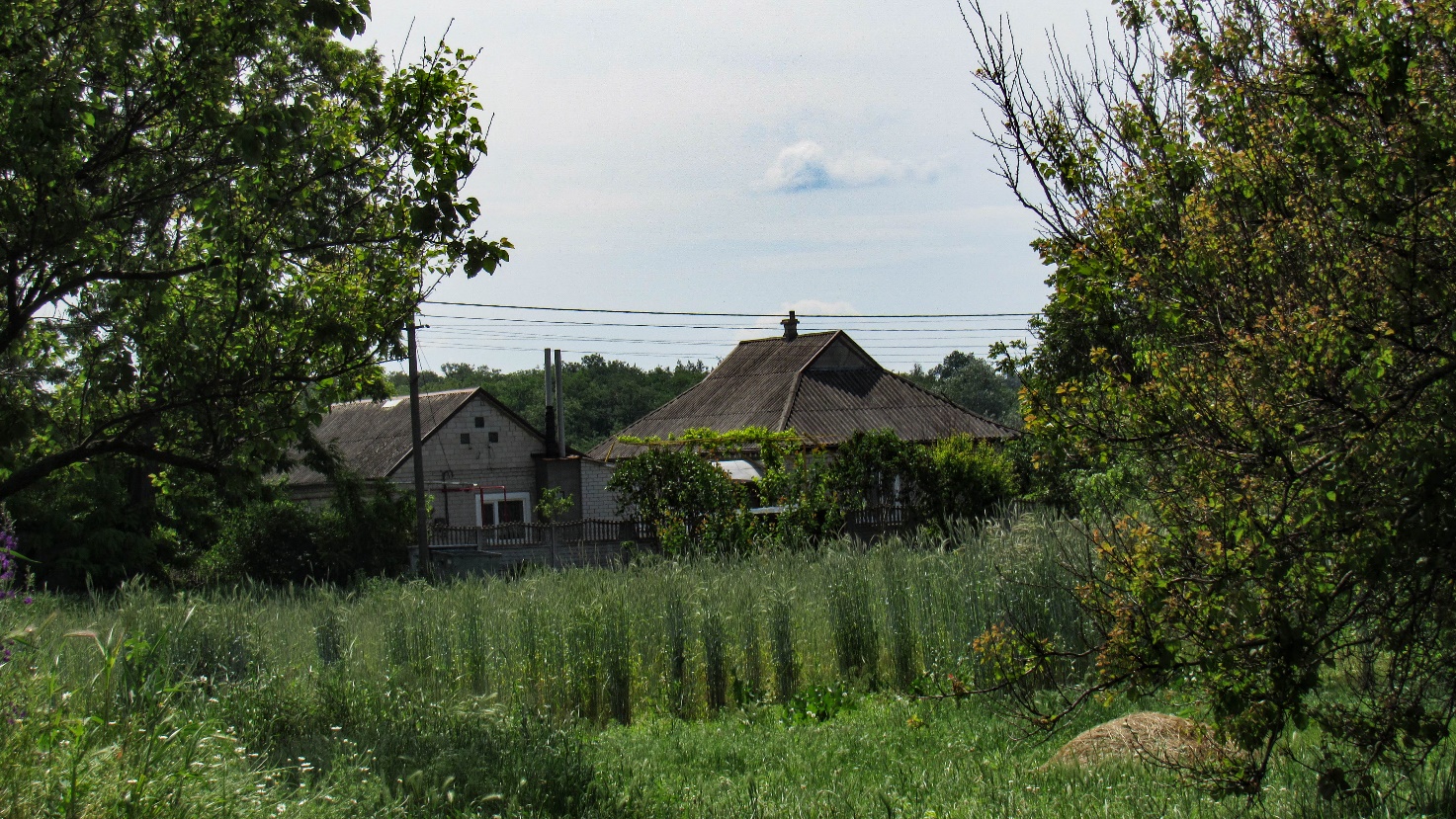 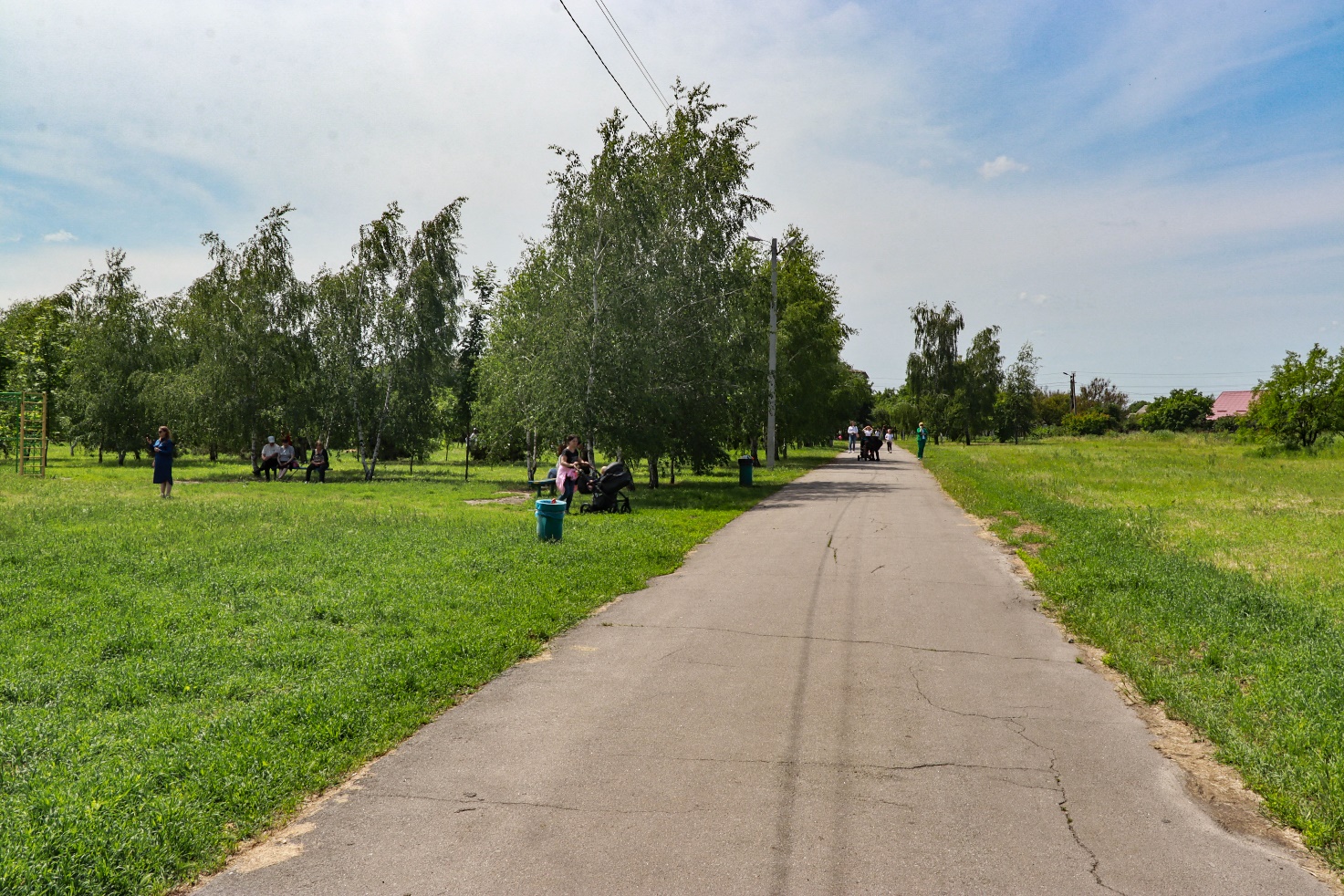 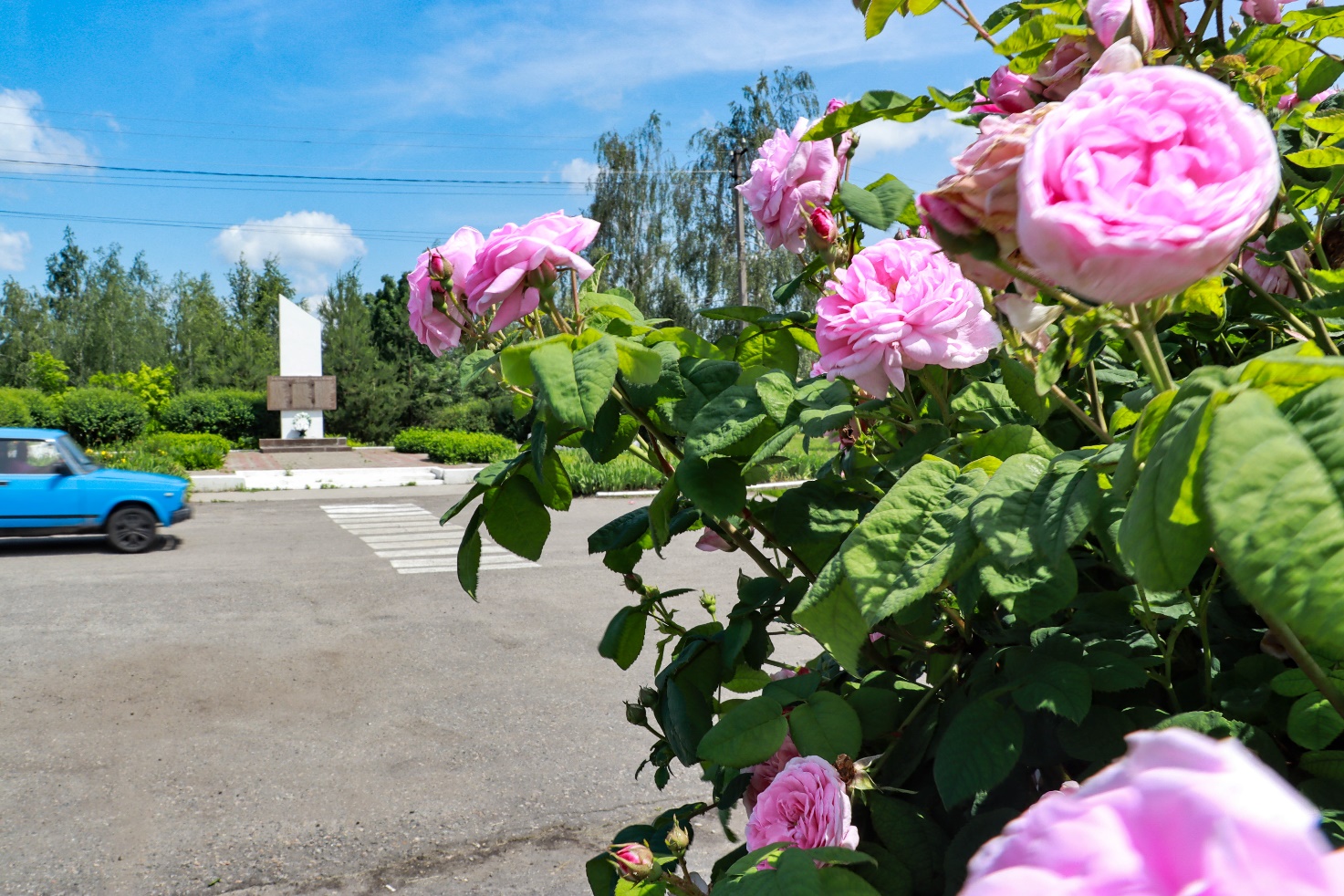 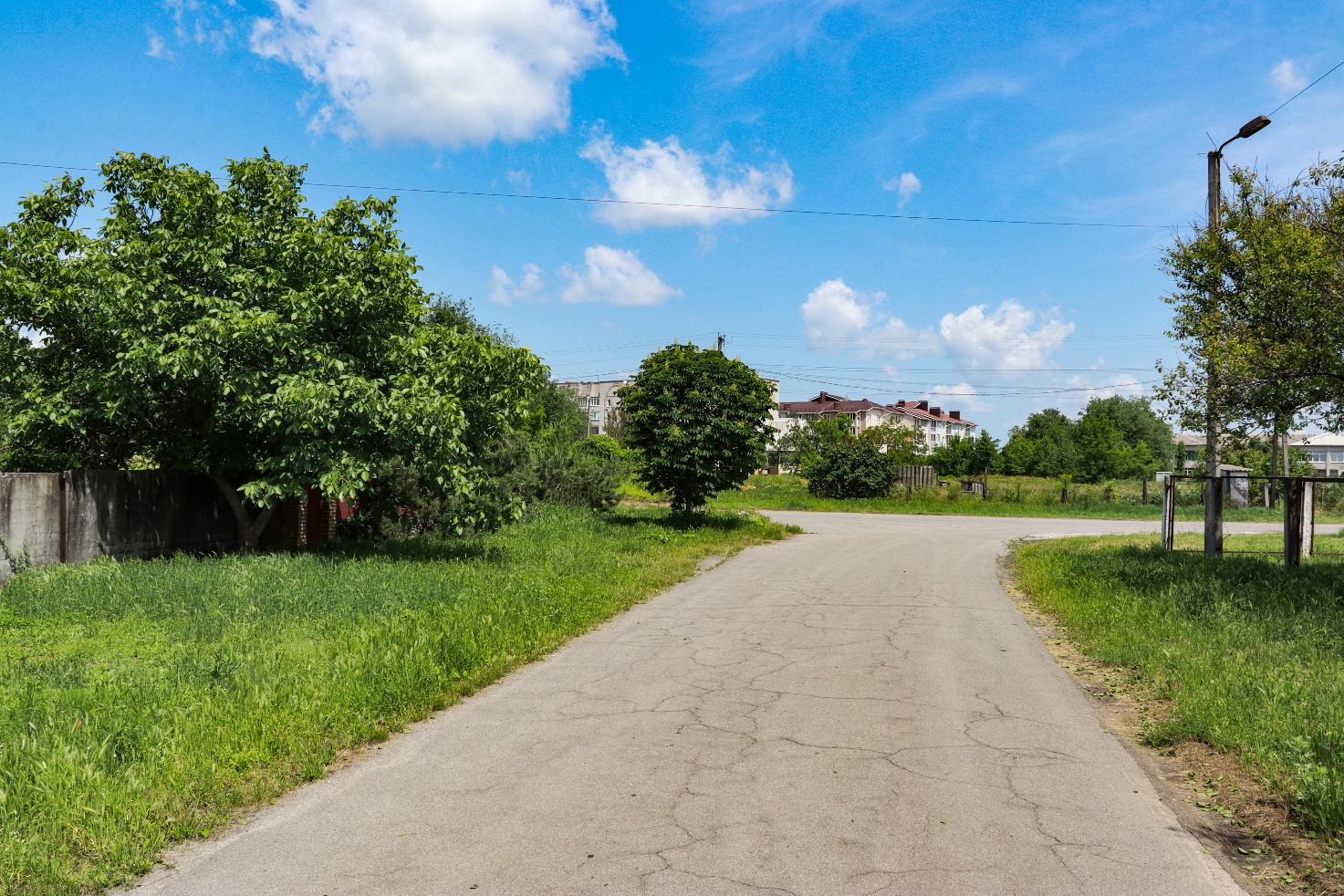 